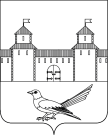 от 17.11.2015 № 569-пО присвоении почтового адреса  жилому помещению (квартире)Руководствуясь постановлением Правительства Российской Федерации от 19.11.2014г. №1221 «Об утверждении Правил присвоения, изменения и аннулирования адресов», решением Сорочинского городского Совета от 30.01.2015г. №375 «Об утверждении Положения о порядке присвоения, изменения и аннулирования адресов на территории муниципального образования город Сорочинск Оренбургской области», статьями 32, 35, 40 Устава муниципального образования Сорочинский городской округ Оренбургской области, кадастровой выпиской о земельном участке от 29.06.2015г. №56/15-377936, типовым договором о возведении индивидуального жилого дома на праве личной собственности на отведенном участке от 11.03.1996г., кадастровой выпиской здания от 03.07.2015г. №56/15-390075, свидетельством о государственной регистрации права серии 56-АВ №567435 от 15.06.2015г.,  техническим планом здания от 25.09.2015г. и поданным заявлением (вх. № Тз-1201 от 05.11.2015 года):Присвоить жилому помещению (квартире) общей площадью 120,6 кв.м., расположенному на земельном участке с кадастровым номером 56:45:0101012:32, почтовый адрес: Российская Федерация, Оренбургская область, г.Сорочинск, ул.Кленовая, д.15, кв.1.Контроль за исполнением настоящего постановления возложить на  главного архитектора муниципального образования Сорочинский городской округ Оренбургской области – Крестьянова А.Ф.Настоящее постановление вступает в силу с момента подписания и подлежит официальному опубликованию.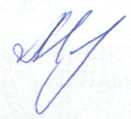 Глава муниципального образованияСорочинский городской округ                                                    Т.П. Мелентьева	   Разослано: в дело,  УАГиКС, заявителю,  прокуратуре, ОУФМС, Вагановой Е.В.Администрация Сорочинского городского округа Оренбургской областиП О С Т А Н О В Л Е Н И Е